Universal Questions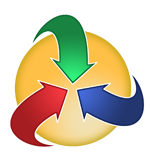 To Ask Yourself When Planning AnythingWhat are you going to do?Why are you going to do it?How are you going to do it?How will you know that you’ve been successful?Do you need any additional money?Do you need help from anyone else?What are you going to do?Why are you going to do it?How are you going to do it?How will you know that you’ve been successful?Do you need any additional money?Do you need help from anyone else?ObjectiveWritten so that it is Specific, Measurable, Action-oriented, Results-driven, and Time-limited (SMART)Objective TitleThe “nutshell” version of the objective – short and descriptiveObjective PurposeWhat kind of objective is it? What purpose does it serve?Institutional GoalsWhich goal(s) or part of the strategic plan does the objective support or advance?Objective TypesThere may be a number of underlying reasons for this objective… which reasons best fit?Planning PrioritiesDoes this objective support an institutional priority?Associated StandardsDoes this objective correct an issue of partial or non-compliance with accreditation standards? Does it provide evidence of compliance with a standard?Associated OutcomesIs this objective intended to address a gap in performance for an assessment outcome?SWOT AnalysisThis objective may flow from an analysis of your internal strengths and weaknesses and external opportunities and threats. If so, document these findings in the SWOT Analysis framework.TasksList the many things that must be accomplished to achieve the overall objective. These might be steps to follow in an action plan or more finely-defined outcomes that add up to the overall outcome.Due DateDo you have target dates for achieving these tasks that will keep you on track?Intended ResultsList the results you want to achieve both from the objective overall, and from specific tasks or strategies.Assessment MeasuresDescribe the measurement tools that you will use and/or methodologies you will employ to gather data.  This might also include existing data sources.Enhanced BudgetYou can ask for new money for each task to be considered during the spring budget development period.Units ImpactedIdentify any other planning units that must provide you with resources for you to be successful in achieving your objective. That may mean that someone from that office will spend time working on something that you submit to them, assisting you in developing or installing something, or providing you with a product; or another department may need to purchase something on your behalf.